國立屏東大學產官學技術合作策略聯盟簽約儀式申請表申請日期：   年   月   日備註：※申請單位請於預計簽約日期前三週將本申請表、合約書及簽約說明等相關資料送至本組。國立屏東大學與○○○○備忘錄/意向書/協議書規劃書一、簽約說明及未來合作規劃（提供校長/秘書室/記者瞭解本次簽約目的及雙方未來合作內容）二、校內外與會人員名單與會人員(含校內、外)名單三、簽約議程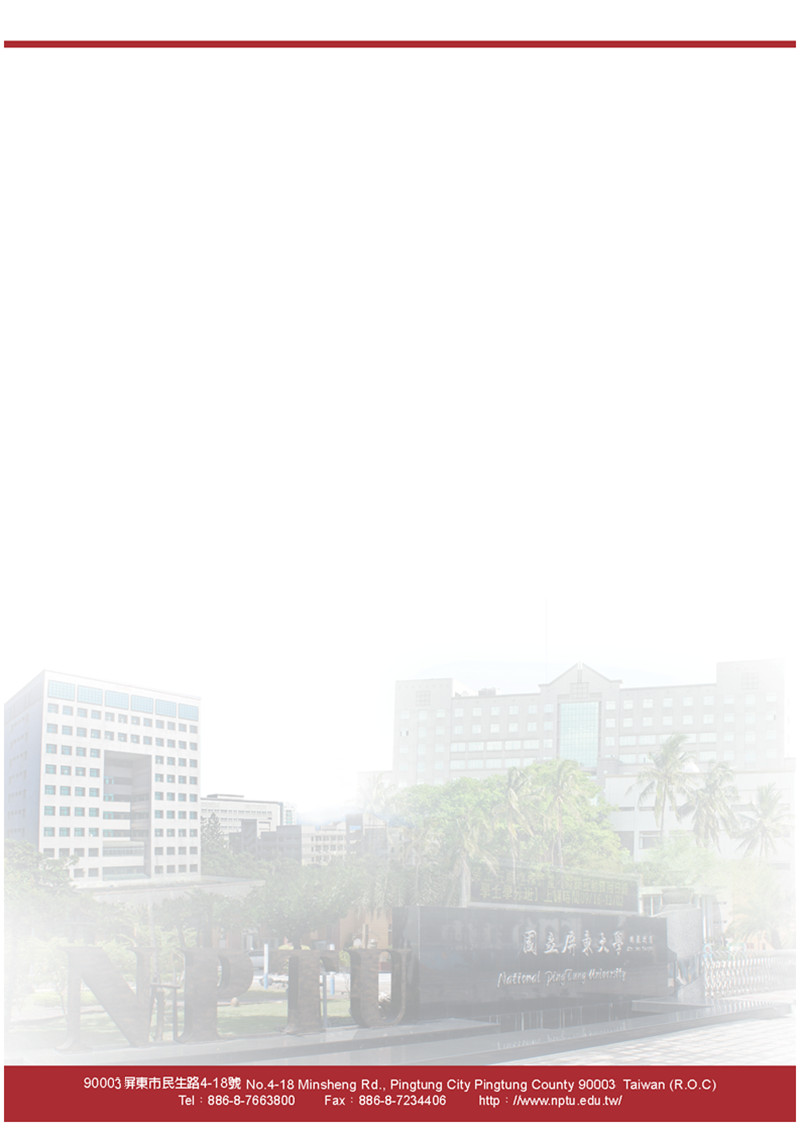 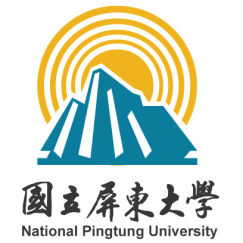 國立屏東大學與公司名稱備忘錄/意向書/協議書簽約儀式日期：OOO年OOO月OOO日（星期   ）上午   時  分地點：本校流程聯絡單位及電話： 國立屏東大學00000系 TEL：08-7663800 # 000000      000000老師           國立屏東大學研究發展處    TEL：08-7663800 #14100~2 技術合作組國立屏東大學產官學技術合作策略聯盟成效回報表行政單位/系名/教師：合作機構：簽約期限：合作項目產生日期：合作項目名稱：合作項目類型：□ 人才培育   □ 設備支援   □ 教師兼職   □ 行政作業                 □ 產學合作   □ 專題演講、教學與實務經驗分享等              □ 其他 (請說明：                     ) 可複選簡述合作項目內容：申 請 說 明申請人申請人單位職稱申 請 說 明合作機構合作機構公司名稱：公司名稱：公司名稱：公司名稱：公司名稱：公司名稱：公司名稱：申 請 說 明合作機構合作機構公司地址：公司地址：公司地址：公司地址：公司地址：公司地址：公司地址：申 請 說 明合作機構合作機構負責人：           　　   聯絡人：電　話：　　　　　　　　　e-mail：負責人：           　　   聯絡人：電　話：　　　　　　　　　e-mail：負責人：           　　   聯絡人：電　話：　　　　　　　　　e-mail：負責人：           　　   聯絡人：電　話：　　　　　　　　　e-mail：負責人：           　　   聯絡人：電　話：　　　　　　　　　e-mail：負責人：           　　   聯絡人：電　話：　　　　　　　　　e-mail：負責人：           　　   聯絡人：電　話：　　　　　　　　　e-mail：申 請 說 明預計簽約日期預計簽約日期   年    月    日   年    月    日   年    月    日   年    月    日   年    月    日   年    月    日   年    月    日申請人申請人申請人單位主管單位主管審 核審 核承辦人員承辦人員技術合作組組長技術合作組組長技術合作組組長研發長研發長研發長審 核審 核校內名單校內名單校內名單項次單位名字校外名單校外名單校外名單項次單位名字時間內容備註OO：OO~OO：OO與會來賓簽到與引導入場OO：OO~OO：OO簽約儀式活動開場（5分）公司來賓致詞（5分）國立屏東大學  代表人致詞（5分）雙方簽署意向書暨致贈紀念品（5分）與會貴賓及師長合影留念（5分）OO：OO ~會後餐敘暨交流單位主管(系、所、中心)學院(一級單位)研究發展處